ПРАВИТЕЛЬСТВО РОССИЙСКОЙ ФЕДЕРАЦИИПОСТАНОВЛЕНИЕот 5 декабря 2011 г. N 1008О ПРОВЕДЕНИИ ТЕХНИЧЕСКОГО ОСМОТРА ТРАНСПОРТНЫХ СРЕДСТВВ соответствии со статьей 7 Федерального закона "О техническом осмотре транспортных средств и о внесении изменений в отдельные законодательные акты Российской Федерации" Правительство Российской Федерации постановляет:1. Утвердить прилагаемые Правила проведения технического осмотра транспортных средств.2. Признать утратившими силу:Постановление Правительства Российской Федерации от 31 июля 1998 г. N 880 "О порядке проведения государственного технического осмотра транспортных средств, зарегистрированных в Государственной инспекции безопасности дорожного движения Министерства внутренних дел Российской Федерации" (Собрание законодательства Российской Федерации, 1998, N 32, ст. 3916);раздел III изменений и дополнений, которые вносятся в решения Правительства Российской Федерации по вопросам обеспечения безопасности дорожного движения, утвержденных Постановлением Правительства Российской Федерации от 24 января 2001 г. N 67 "О внесении изменений и дополнений в решения Правительства Российской Федерации по вопросам обеспечения безопасности дорожного движения" (Собрание законодательства Российской Федерации, 2001, N 11, ст. 1029);пункт 3 Постановления Правительства Российской Федерации от 6 февраля 2002 г. N 83 "О проведении регулярных проверок транспортных и иных передвижных средств на соответствие техническим нормативам выбросов вредных (загрязняющих) веществ в атмосферный воздух" (Собрание законодательства Российской Федерации, 2002, N 6, ст. 586);пункт 4 изменений и дополнений, которые вносятся в акты Правительства Российской Федерации по вопросам обеспечения обязательного страхования гражданской ответственности владельцев транспортных средств, утвержденных Постановлением Правительства Российской Федерации от 7 мая 2003 г. N 265 "О внесении изменений и дополнений в акты Правительства Российской Федерации по вопросам обеспечения обязательного страхования гражданской ответственности владельцев транспортных средств" (Собрание законодательства Российской Федерации, 2003, N 20, ст. 1899);Постановление Правительства Российской Федерации от 31 декабря 2005 г. N 862 "О внесении изменений в Постановление Правительства Российской Федерации от 31 июля 1998 г. N 880" (Собрание законодательства Российской Федерации, 2006, N 2, ст. 225);пункт 2 изменений, которые вносятся в Постановления Правительства Российской Федерации по вопросам обеспечения безопасности дорожного движения, утвержденных Постановлением Правительства Российской Федерации от 14 февраля 2009 г. N 106 "О внесении изменений в некоторые Постановления Правительства Российской Федерации по вопросам обеспечения безопасности дорожного движения" (Собрание законодательства Российской Федерации, 2009, N 8, ст. 971);Постановление Правительства Российской Федерации от 13 ноября 2010 г. N 908 "О внесении изменений в Положение о проведении государственного технического осмотра автомототранспортных средств и прицепов к ним Государственной инспекцией безопасности дорожного движения Министерства внутренних дел Российской Федерации" (Собрание законодательства Российской Федерации, 2010, N 47, ст. 6131);Постановление Правительства Российской Федерации от 11 октября 2011 г. N 832 "О внесении изменения в Положение о проведении конкурса среди юридических лиц и индивидуальных предпринимателей на участие в проверке технического состояния транспортных средств с использованием средств технического диагностирования при государственном техническом осмотре" (Собрание законодательства Российской Федерации, 2011, N 42, ст. 5930).3. Настоящее Постановление вступает в силу с 1 января 2012 г.Председатель ПравительстваРоссийской ФедерацииВ.ПУТИНУтвержденыПостановлением ПравительстваРоссийской Федерацииот 5 декабря 2011 г. N 1008ПРАВИЛАПРОВЕДЕНИЯ ТЕХНИЧЕСКОГО ОСМОТРА ТРАНСПОРТНЫХ СРЕДСТВI. Общие положения1. Настоящие Правила устанавливают порядок оказания услуг по проведению технического осмотра, включая оценку соответствия транспортных средств (в том числе их частей, предметов их дополнительного оборудования) обязательным требованиям безопасности находящихся в эксплуатации транспортных средств, проводимую в форме технического диагностирования, в целях допуска транспортных средств к участию в дорожном движении на территории Российской Федерации и в случаях, предусмотренных международными договорами Российской Федерации, а также за ее пределами.2. Настоящие Правила не применяются к отношениям, связанным с проведением технического осмотра транспортных средств городского наземного электрического транспорта, транспортных средств, зарегистрированных военными автомобильными инспекциями или автомобильными службами федеральных органов исполнительной власти, в которых федеральным законом предусмотрена военная служба, транспортных средств органов, осуществляющих оперативно-разыскную деятельность, а также тракторов, самоходных дорожно-строительных и иных машин, которые имеют двигатель внутреннего сгорания объемом более 50 кубических сантиметров или электродвигатель максимальной мощностью более 4 киловатт, прицепов к ним и которые зарегистрированы органами, осуществляющими государственный надзор за техническим состоянием самоходных машин и других видов техники, если иное не установлено актами Правительства Российской Федерации.(в ред. Постановления Правительства РФ от 13.11.2013 N 1013)3. Требования (включая параметры), предъявляемые при проведении технического осмотра к транспортным средствам отдельных категорий, приведены в приложении N 1.4. При проведении технического осмотра к транспортным средствам не применяются требования, касающиеся наличия подлежащих проверке элементов конструкции, которые не были предусмотрены на транспортном средстве на момент его выпуска в обращение, при условии отсутствия внесения изменений в его конструкцию в части указанных элементов и содержащих их узлов и агрегатов, за исключением требований, касающихся наличия тахографа или контрольного устройства (тахографа) регистрации режима труда и отдыха водителей транспортных средств, предусмотренного Европейским соглашением, касающимся работы экипажей транспортных средств, производящих международные автомобильные перевозки (ЕСТР).(в ред. Постановления Правительства РФ от 30.09.2019 N 1276)5. Технический осмотр проводится операторами технического осмотра, аккредитованными в установленном порядке для проведения технического осмотра в области аккредитации, соответствующей категориям транспортных средств, предусмотренным приложениями N 1 и 2, а также организациями, указанными в части 7 статьи 32 Федерального закона "О техническом осмотре транспортных средств и о внесении изменений в отдельные законодательные акты Российской Федерации" (далее - операторы технического осмотра).6. Проведение технического осмотра осуществляется на платной основе в соответствии с договором о проведении технического осмотра, заключаемым владельцем транспортного средства или его представителем, в том числе представителем, действующим на основании доверенности, оформленной в простой письменной форме (далее - заявитель), и оператором технического осмотра по типовой форме указанного договора, утвержденной Министерством экономического развития Российской Федерации.7. Размер платы за проведение технического осмотра и размер платы за проведение повторного технического осмотра, который определяется объемом выполненных работ, устанавливаются оператором технического осмотра и не могут превышать предельный размер, установленный высшим исполнительным органом государственной власти субъекта Российской Федерации в соответствии с методикой, утвержденной Федеральной антимонопольной службой.(в ред. Постановления Правительства РФ от 04.09.2015 N 941)8. Операторы технического осмотра обеспечивают размещение в сети Интернет и в удобном для ознакомления месте и виде в пункте технического осмотра текста Федерального закона "О техническом осмотре транспортных средств и о внесении изменений в отдельные законодательные акты Российской Федерации", настоящих Правил, информации справочного характера (в том числе адресов оператора технического осмотра и пункта технического осмотра, номеров телефонов, адреса электронной почты, адреса сайта оператора технического осмотра в сети Интернет), актуальной информации о режиме работы пункта технического осмотра, информации о размерах платы за услуги по проведению технического осмотра, перечня документов, необходимых для прохождения технического осмотра, копии аттестата аккредитации (за исключением организаций, указанных в части 7 статьи 32 Федерального закона "О техническом осмотре транспортных средств и о внесении изменений в отдельные законодательные акты Российской Федерации"), типовой формы договора о проведении технического осмотра, а также обеспечивают возможность предварительной записи на технический осмотр. Операторы технического осмотра, являющиеся дилерами, также размещают информацию о марках транспортных средств, технический осмотр которых они проводят.(в ред. Постановления Правительства РФ от 29.11.2012 N 1236)II. Порядок оказания услуг по проведениютехнического осмотра9. Для проведения технического осмотра заявитель обращается к любому оператору технического осмотра в любой пункт технического осмотра вне зависимости от места регистрации транспортного средства и представляет транспортное средство и следующие документы:а) документ, удостоверяющий личность, и доверенность (для представителя владельца транспортного средства);б) свидетельство о регистрации транспортного средства или паспорт транспортного средства.10. В случае непредставления заявителем указанных в пункте 9 настоящих Правил документов либо несоответствия транспортного средства данным, указанным в документах, содержащих сведения, позволяющие идентифицировать это транспортное средство, оператор технического осмотра отказывает заявителю в оказании услуг по техническому осмотру.11. В случае соответствия транспортного средства данным, указанным в представленных документах, и после его идентификации это транспортное средство допускается к проведению технического диагностирования.До начала проведения технического диагностирования заявителем производится оплата услуг, оказываемых по договору о проведении технического осмотра, что подтверждает заключение указанного договора.12. Техническое диагностирование проводится техническим экспертом, являющимся работником оператора технического осмотра и отвечающим квалификационным требованиям, установленным Министерством промышленности и торговли Российской Федерации.13. Техническое диагностирование проводится с помощью средств технического диагностирования, в том числе передвижных средств, и методов органолептического контроля.(в ред. Постановления Правительства РФ от 12.02.2018 N 148)Основные технические характеристики и перечни средств технического диагностирования утверждаются Министерством промышленности и торговли Российской Федерации.14. Продолжительность технического диагностирования транспортных средств отдельных категорий приводится в приложении N 2 к настоящим Правилам.15. По завершении процедуры технического диагностирования оператор технического осмотра осуществляет оформление и выдачу заявителю диагностической карты по форме согласно приложению N 3, содержащей заключение о возможности или невозможности эксплуатации транспортного средства.Правила заполнения диагностической карты устанавливаются Министерством транспорта Российской Федерации.16. Транспортное средство, в отношении которого выдана диагностическая карта, содержащая заключение о невозможности его эксплуатации, подлежит повторному техническому осмотру, проводимому в порядке, предусмотренном настоящими Правилами, с учетом особенностей, установленных статьей 18 Федерального закона "О техническом осмотре транспортных средств и о внесении изменений в отдельные законодательные акты Российской Федерации".(п. 16 в ред. Постановления Правительства РФ от 29.11.2012 N 1236)Приложение N 1к Правилам проведения техническогоосмотра транспортных средствТРЕБОВАНИЯ,ПРЕДЪЯВЛЯЕМЫЕ ПРИ ПРОВЕДЕНИИ ТЕХНИЧЕСКОГО ОСМОТРАК ТРАНСПОРТНЫМ СРЕДСТВАМ ОТДЕЛЬНЫХ КАТЕГОРИЙПримечание. Символ "X" означает, что требование применяется к транспортному средству соответствующей категории.Символ "-" означает, что требование не применяется к транспортному средству соответствующей категории.--------------------------------<1> Категории транспортных средств соответствуют классификации, установленной в подпункте 1.1 приложения N 1 к техническому регламенту Таможенного союза "О безопасности колесных транспортных средств" ТР ТС 018/2011.<2> Требование, предусмотренное настоящим пунктом, не препятствует установке световых приборов в целях устранения несоответствия другим требованиям к внешним световым приборам. На транспортных средствах, снятых с производства, допускается замена внешних световых приборов на такие приборы, используемые на транспортных средствах других типов, при условии соблюдения требований технического регламента Таможенного союза "О безопасности колесных транспортных средств" ТР ТС 018/2011.(в ред. Постановления Правительства РФ от 16.07.2020 N 1054)<2(1)> Внесение изменений в конструкцию транспортного средства подтверждается разрешением на внесение изменений в конструкцию находящегося в эксплуатации колесного транспортного средства и протоколом проверки безопасности конструкции транспортного средства после внесенных в нее изменений в соответствии с постановлением Правительства Российской Федерации от 6 апреля 2019 г. N 413 "Об утверждении Правил внесения изменений в конструкцию находящихся в эксплуатации колесных транспортных средств и осуществления последующей проверки выполнения требований технического регламента Таможенного союза "О безопасности колесных транспортных средств" или наличием соответствующей записи в свидетельстве о регистрации транспортного средства.(сноска введена Постановлением Правительства РФ от 16.07.2020 N 1054)<3> В случае если транспортное средство подлежит оснащению тахографом в соответствии с требованием законодательства Российской Федерации или контрольным устройством (тахографом) в соответствии с требованиями законодательства Российской Федерации и требованиями Европейского соглашения, касающегося работы экипажей транспортных средств, производящих международные автомобильные перевозки (ЕСТР).Абзац утратил силу. - Постановление Правительства РФ от 16.07.2020 N 1054.(сноска введена Постановлением Правительства РФ от 30.09.2019 N 1276)Приложение N 2к Правилам проведения техническогоосмотра транспортных средствПРОДОЛЖИТЕЛЬНОСТЬТЕХНИЧЕСКОГО ДИАГНОСТИРОВАНИЯ ТРАНСПОРТНЫХ СРЕДСТВОТДЕЛЬНЫХ КАТЕГОРИЙ--------------------------------<*> Категории транспортных средств соответствуют классификации, установленной в приложении N 1 к техническому регламенту Таможенного союза "О безопасности колесных транспортных средств" (ТР ТС 018/2011).Приложение N 3к Правилам проведения техническогоосмотра транспортных средств(форма)ДИАГНОСТИЧЕСКАЯ КАРТАCertificate of periodic technical inspection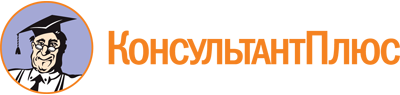 Постановление Правительства РФ от 05.12.2011 N 1008
(ред. от 15.09.2020)
"О проведении технического осмотра транспортных средств"Документ предоставлен КонсультантПлюс

www.consultant.ru

Дата сохранения: 17.12.2020
 Список изменяющих документов(в ред. Постановлений Правительства РФ от 29.11.2012 N 1236,от 13.11.2013 N 1013, от 06.06.2015 N 557, от 04.09.2015 N 941,от 03.11.2015 N 1194, от 12.02.2018 N 148, от 30.09.2019 N 1276,от 16.07.2020 N 1054, от 15.09.2020 N 1434)Список изменяющих документов(в ред. Постановлений Правительства РФ от 29.11.2012 N 1236,от 13.11.2013 N 1013, от 06.06.2015 N 557, от 04.09.2015 N 941,от 03.11.2015 N 1194, от 12.02.2018 N 148, от 30.09.2019 N 1276,от 16.07.2020 N 1054, от 15.09.2020 N 1434)КонсультантПлюс: примечание.ТО ТС органов, осуществляющих оперативно-разыскную деятельность (за исключением специально оборудованных), проводится в порядке, установленном данными Правилами (Постановление Правительства РФ от 17.04.2013 N 348).Список изменяющих документов(в ред. Постановлений Правительства РФ от 03.11.2015 N 1194,от 12.02.2018 N 148, от 30.09.2019 N 1276, от 16.07.2020 N 1054)Категории транспортных средств <1>M1N1M2N2M3N3O1, O2O3, O4LI. Тормозные системыI. Тормозные системыI. Тормозные системыI. Тормозные системыI. Тормозные системыI. Тормозные системыI. Тормозные системыI. Тормозные системыI. Тормозные системыI. Тормозные системыI. Тормозные системы1.Показатели эффективности тормозной системы и устойчивости транспортного средства должны соответствовать требованиям пунктов 1.2 - 1.6, 1.8, 1.10 приложения N 8 технического регламента Таможенного союза "О безопасности колесных транспортных средств" ТР ТС 018/2011, утвержденного решением Комиссии Таможенного союза от 9 декабря 2011 г. N 877 (далее - ТР ТС 018/2011)XXXXXXXX-(в ред. Постановления Правительства РФ от 12.02.2018 N 148)(в ред. Постановления Правительства РФ от 12.02.2018 N 148)(в ред. Постановления Правительства РФ от 12.02.2018 N 148)(в ред. Постановления Правительства РФ от 12.02.2018 N 148)(в ред. Постановления Правительства РФ от 12.02.2018 N 148)(в ред. Постановления Правительства РФ от 12.02.2018 N 148)(в ред. Постановления Правительства РФ от 12.02.2018 N 148)(в ред. Постановления Правительства РФ от 12.02.2018 N 148)(в ред. Постановления Правительства РФ от 12.02.2018 N 148)(в ред. Постановления Правительства РФ от 12.02.2018 N 148)(в ред. Постановления Правительства РФ от 12.02.2018 N 148)2.При проверках на стендах допускается относительная разность тормозных сил колес оси согласно пункту 1.4 приложения N 8 к ТР ТС 018/2011XXXXXXXX-3.Рабочая тормозная система автопоездов с пневматическим тормозным приводом в режиме аварийного (автоматического) торможения должна быть работоспособна--XXXX-X-4.Утечки сжатого воздуха из колесных тормозных камер не допускаются--XXXX-X-5.Подтекания тормозной жидкости, нарушения герметичности трубопроводов или соединений в гидравлическом тормозном приводе не допускаютсяXXXXXXXXX6.Коррозия, грозящая потерей герметичности или разрушением, не допускаетсяXXXXXXXXX7.Механические повреждения тормозных трубопроводов не допускаютсяXXXXXXXXX8.Наличие деталей с трещинами или остаточной деформацией в тормозном приводе не допускаетсяXXXXXXXXX9.Средства сигнализации и контроля тормозных систем, манометры пневматического и пневмогидравлического тормозного привода, устройство фиксации органа управления стояночной тормозной системы должны быть работоспособныXXXXXX--X10.Набухание тормозных шлангов под давлением, наличие трещин на них и видимых мест перетирания не допускаютсяXXXXXXXXX11.Расположение и длина соединительных шлангов пневматического тормозного привода автопоездов должны исключать их повреждения при взаимных перемещениях тягача и прицепа (полуприцепа)--XXXXXX-II. Рулевое управлениеII. Рулевое управлениеII. Рулевое управлениеII. Рулевое управлениеII. Рулевое управлениеII. Рулевое управлениеII. Рулевое управлениеII. Рулевое управлениеII. Рулевое управлениеII. Рулевое управление12.Изменение усилия при повороте рулевого колеса должно быть плавным во всем диапазоне угла его поворота. Неработоспособность усилителя рулевого управления транспортного средства (при его наличии на транспортном средстве) не допускаетсяXXXXXX---13.Самопроизвольный поворот рулевого колеса с усилителем рулевого управления от нейтрального положения при работающем двигателе не допускаетсяXXXXXX---14.Суммарный люфт в рулевом управлении не должен превышать предельных значений, установленных изготовителем транспортного средства, а при отсутствии указанных данных - предельных значений, указанных в пункте 2.3 приложения N 8 к ТР ТС 018/2011XXXXXX---15.Повреждения и отсутствие деталей крепления рулевой колонки и картера рулевого механизма, а также повышение подвижности деталей рулевого привода относительно друг друга или кузова (рамы), не предусмотренное изготовителем транспортного средства (в эксплуатационной документации), не допускаются. Резьбовые соединения должны быть затянуты и зафиксированы способом, предусмотренным изготовителем транспортного средства. Люфт в соединениях рычагов поворотных цапф и шарнирах рулевых тяг не допускается. Устройство фиксации положения рулевой колонки с регулируемым положением рулевого колеса должно быть работоспособноXXXXXX---16.Применение в рулевом механизме и рулевом приводе деталей со следами остаточной деформации, с трещинами и другими дефектами, неработоспособность или отсутствие предусмотренного изготовителем транспортного средства в эксплуатационной документации транспортного средства рулевого демпфера и усилителя рулевого управления не допускаются. Подтекание рабочей жидкости в гидросистеме усилителя рулевого управления не допускаетсяXXXXXX--X(п. 16 в ред. Постановления Правительства РФ от 12.02.2018 N 148)(п. 16 в ред. Постановления Правительства РФ от 12.02.2018 N 148)(п. 16 в ред. Постановления Правительства РФ от 12.02.2018 N 148)(п. 16 в ред. Постановления Правительства РФ от 12.02.2018 N 148)(п. 16 в ред. Постановления Правительства РФ от 12.02.2018 N 148)(п. 16 в ред. Постановления Правительства РФ от 12.02.2018 N 148)(п. 16 в ред. Постановления Правительства РФ от 12.02.2018 N 148)(п. 16 в ред. Постановления Правительства РФ от 12.02.2018 N 148)(п. 16 в ред. Постановления Правительства РФ от 12.02.2018 N 148)(п. 16 в ред. Постановления Правительства РФ от 12.02.2018 N 148)(п. 16 в ред. Постановления Правительства РФ от 12.02.2018 N 148)17.Максимальный поворот рулевого колеса должен ограничиваться только устройствами, предусмотренными конструкцией транспортного средстваXXXXXX---III. Внешние световые приборыIII. Внешние световые приборыIII. Внешние световые приборыIII. Внешние световые приборыIII. Внешние световые приборыIII. Внешние световые приборыIII. Внешние световые приборыIII. Внешние световые приборыIII. Внешние световые приборыIII. Внешние световые приборыIII. Внешние световые приборы18.На транспортных средствах применение устройств освещения и световой сигнализации определяется требованиями пунктов 3.1 - 3.5, а также таблицы 3.1 приложения N 8 к ТР ТС 018/2011XXXXXXXXX(п. 18 в ред. Постановления Правительства РФ от 16.07.2020 N 1054)(п. 18 в ред. Постановления Правительства РФ от 16.07.2020 N 1054)(п. 18 в ред. Постановления Правительства РФ от 16.07.2020 N 1054)(п. 18 в ред. Постановления Правительства РФ от 16.07.2020 N 1054)(п. 18 в ред. Постановления Правительства РФ от 16.07.2020 N 1054)(п. 18 в ред. Постановления Правительства РФ от 16.07.2020 N 1054)(п. 18 в ред. Постановления Правительства РФ от 16.07.2020 N 1054)(п. 18 в ред. Постановления Правительства РФ от 16.07.2020 N 1054)(п. 18 в ред. Постановления Правительства РФ от 16.07.2020 N 1054)(п. 18 в ред. Постановления Правительства РФ от 16.07.2020 N 1054)(п. 18 в ред. Постановления Правительства РФ от 16.07.2020 N 1054)19.Отсутствие, разрушения и загрязнения рассеивателей внешних световых приборов и установка не предусмотренных конструкцией светового прибора оптических элементов (в том числе бесцветных или окрашенных оптических деталей и пленок) не допускаются.Указанное требование не распространяется на оптические элементы, предназначенные для коррекции светового пучка фар в целях приведения его в соответствие с требованиями ТР ТС 018/2011.В случае установки оптических элементов, предназначенных для коррекции светового пучка фар в целях приведения его в соответствие с требованиями ТР ТС 018/2011, подтверждение этого соответствия должно производиться в соответствии с разделом 9 приложения N 9 к ТР ТС 018/2011XXXXXXXXX(п. 19 в ред. Постановления Правительства РФ от 12.02.2018 N 148)(п. 19 в ред. Постановления Правительства РФ от 12.02.2018 N 148)(п. 19 в ред. Постановления Правительства РФ от 12.02.2018 N 148)(п. 19 в ред. Постановления Правительства РФ от 12.02.2018 N 148)(п. 19 в ред. Постановления Правительства РФ от 12.02.2018 N 148)(п. 19 в ред. Постановления Правительства РФ от 12.02.2018 N 148)(п. 19 в ред. Постановления Правительства РФ от 12.02.2018 N 148)(п. 19 в ред. Постановления Правительства РФ от 12.02.2018 N 148)(п. 19 в ред. Постановления Правительства РФ от 12.02.2018 N 148)(п. 19 в ред. Постановления Правительства РФ от 12.02.2018 N 148)(п. 19 в ред. Постановления Правительства РФ от 12.02.2018 N 148)20.Сигналы торможения (основные и дополнительные) должны включаться при воздействии на органы управления рабочей и аварийной тормозных систем и работать в постоянном режимеXXXXXXXXX21.Углы регулировки и сила света фар должны соответствовать требованиям пунктов 3.8.4 - 3.8.8 приложения N 8 к ТР ТС 018/2011XXXXXX---(в ред. Постановления Правительства РФ от 12.02.2018 N 148)(в ред. Постановления Правительства РФ от 12.02.2018 N 148)(в ред. Постановления Правительства РФ от 12.02.2018 N 148)(в ред. Постановления Правительства РФ от 12.02.2018 N 148)(в ред. Постановления Правительства РФ от 12.02.2018 N 148)(в ред. Постановления Правительства РФ от 12.02.2018 N 148)(в ред. Постановления Правительства РФ от 12.02.2018 N 148)(в ред. Постановления Правительства РФ от 12.02.2018 N 148)(в ред. Постановления Правительства РФ от 12.02.2018 N 148)(в ред. Постановления Правительства РФ от 12.02.2018 N 148)(в ред. Постановления Правительства РФ от 12.02.2018 N 148)22.Изменение мест расположения и демонтаж предусмотренных конструкцией транспортного средства фар и сигнальных фонарей не допускается <2>XXXXXXXXX23.Нижеперечисленные компоненты транспортных средств согласно их типу должны соответствовать требованиям пунктов приложения N 8 к ТР ТС 018/2011:светоотражающая маркировка - пункту 3.7;фары ближнего и дальнего света и противотуманные - пункту 3.8.1;источники света в фарах - пункту 3.8.2XXXXXXXXX(п. 23 в ред. Постановления Правительства РФ от 12.02.2018 N 148)(п. 23 в ред. Постановления Правительства РФ от 12.02.2018 N 148)(п. 23 в ред. Постановления Правительства РФ от 12.02.2018 N 148)(п. 23 в ред. Постановления Правительства РФ от 12.02.2018 N 148)(п. 23 в ред. Постановления Правительства РФ от 12.02.2018 N 148)(п. 23 в ред. Постановления Правительства РФ от 12.02.2018 N 148)(п. 23 в ред. Постановления Правительства РФ от 12.02.2018 N 148)(п. 23 в ред. Постановления Правительства РФ от 12.02.2018 N 148)(п. 23 в ред. Постановления Правительства РФ от 12.02.2018 N 148)(п. 23 в ред. Постановления Правительства РФ от 12.02.2018 N 148)(п. 23 в ред. Постановления Правительства РФ от 12.02.2018 N 148)IV. Стеклоочистители и стеклоомывателиIV. Стеклоочистители и стеклоомывателиIV. Стеклоочистители и стеклоомывателиIV. Стеклоочистители и стеклоомывателиIV. Стеклоочистители и стеклоомывателиIV. Стеклоочистители и стеклоомывателиIV. Стеклоочистители и стеклоомывателиIV. Стеклоочистители и стеклоомывателиIV. Стеклоочистители и стеклоомывателиIV. Стеклоочистители и стеклоомывателиIV. Стеклоочистители и стеклоомыватели24.Стеклоочистители и стеклоомыватели должны быть работоспособны. Не допускается демонтаж предусмотренных изготовителем транспортного средства в эксплуатационной документации транспортного средства стеклоочистителей и стеклоомывателейXXXXXX---(п. 24 в ред. Постановления Правительства РФ от 12.02.2018 N 148)(п. 24 в ред. Постановления Правительства РФ от 12.02.2018 N 148)(п. 24 в ред. Постановления Правительства РФ от 12.02.2018 N 148)(п. 24 в ред. Постановления Правительства РФ от 12.02.2018 N 148)(п. 24 в ред. Постановления Правительства РФ от 12.02.2018 N 148)(п. 24 в ред. Постановления Правительства РФ от 12.02.2018 N 148)(п. 24 в ред. Постановления Правительства РФ от 12.02.2018 N 148)(п. 24 в ред. Постановления Правительства РФ от 12.02.2018 N 148)(п. 24 в ред. Постановления Правительства РФ от 12.02.2018 N 148)(п. 24 в ред. Постановления Правительства РФ от 12.02.2018 N 148)(п. 24 в ред. Постановления Правительства РФ от 12.02.2018 N 148)25.Стеклоомыватель должен обеспечивать подачу жидкости в зоны очистки стеклаXXXXXX---26.Стеклоочистители и стеклоомыватели должны быть работоспособныXXXXXX---V. Шины и колесаV. Шины и колесаV. Шины и колесаV. Шины и колесаV. Шины и колесаV. Шины и колесаV. Шины и колесаV. Шины и колесаV. Шины и колесаV. Шины и колесаV. Шины и колеса27.Высота рисунка протектора шин должна соответствовать требованиям пункта 5.6 приложения N 8 к ТР ТС 018/2011XXXXXXXXX28.Шина считается непригодной к эксплуатации в следующих случаях:наличие участка беговой дорожки, на котором высота рисунка протектора по всей длине меньше длины, указанной в пункте 27. Размер участка ограничен прямоугольником, ширина которого не более половины ширины беговой дорожки протектора, а длина равна 1/6 длины окружности шины (соответствует длине дуги, хорда которой равна радиусу шины), если участок расположен посередине беговой дорожки протектора. При неравномерном износе шины учитываются несколько участков с разным износом, суммарная площадь которых имеет такую же величину;появление одного индикатора износа (выступа по дну канавки беговой дорожки, высота которого соответствует минимально допустимой высоте рисунка протектора шин) при равномерном износе или 2 индикаторов в каждом из 2 сечений при неравномерном износе беговой дорожки;замена золотников заглушками, пробками и другими приспособлениями; местные повреждения шин (пробои, вздутия, сквозные и несквозные порезы), которые обнажают корд, а также местные отслоения протектораXXXXXXXXX(в ред. Постановления Правительства РФ от 12.02.2018 N 148)(в ред. Постановления Правительства РФ от 12.02.2018 N 148)(в ред. Постановления Правительства РФ от 12.02.2018 N 148)(в ред. Постановления Правительства РФ от 12.02.2018 N 148)(в ред. Постановления Правительства РФ от 12.02.2018 N 148)(в ред. Постановления Правительства РФ от 12.02.2018 N 148)(в ред. Постановления Правительства РФ от 12.02.2018 N 148)(в ред. Постановления Правительства РФ от 12.02.2018 N 148)(в ред. Постановления Правительства РФ от 12.02.2018 N 148)(в ред. Постановления Правительства РФ от 12.02.2018 N 148)(в ред. Постановления Правительства РФ от 12.02.2018 N 148)29.Отсутствие хотя бы одного болта или гайки крепления дисков и ободьев колес не допускаетсяXXXXXXXXX30.Наличие трещин на дисках и ободьях колес, а также следов их устранения сваркой не допускаетсяXXXXXXXXX31.Видимые нарушения формы и размеров крепежных отверстий в дисках колес не допускаютсяXXXXXXXXX32.Установка на одну ось транспортного средства шин разных размеров, конструкций (радиальной, диагональной, камерной, бескамерной), моделей, с разными рисунками протектора, морозостойких и неморозостойких, новых и восстановленных, новых и с углубленным рисунком протектора не допускается. Шины с шипами противоскольжения в случае их применения должны быть установлены на все колеса транспортного средстваXXXXXXXXX(в ред. Постановления Правительства РФ от 12.02.2018 N 148)(в ред. Постановления Правительства РФ от 12.02.2018 N 148)(в ред. Постановления Правительства РФ от 12.02.2018 N 148)(в ред. Постановления Правительства РФ от 12.02.2018 N 148)(в ред. Постановления Правительства РФ от 12.02.2018 N 148)(в ред. Постановления Правительства РФ от 12.02.2018 N 148)(в ред. Постановления Правительства РФ от 12.02.2018 N 148)(в ред. Постановления Правительства РФ от 12.02.2018 N 148)(в ред. Постановления Правительства РФ от 12.02.2018 N 148)(в ред. Постановления Правительства РФ от 12.02.2018 N 148)(в ред. Постановления Правительства РФ от 12.02.2018 N 148)VI. Двигатель и его системыVI. Двигатель и его системыVI. Двигатель и его системыVI. Двигатель и его системыVI. Двигатель и его системыVI. Двигатель и его системыVI. Двигатель и его системыVI. Двигатель и его системыVI. Двигатель и его системыVI. Двигатель и его системыVI. Двигатель и его системы33.Содержание загрязняющих веществ в отработавших газах транспортных средств должно соответствовать требованиям пунктов 9.1 и 9.2 приложения N 8 к ТР ТС 018/2011XXXXXX--X34.Подтекание и каплепадение топлива в системе питания бензиновых и дизельных двигателей не допускаютсяXXXXXX--X35.Запорные устройства топливных баков и устройства перекрытия топлива должны быть работоспособныXXXXXX--X36.Система питания газобаллонных транспортных средств, ее размещение и установка должны соответствовать требованиям пункта 9.8 приложения N 8 к ТР ТС 018/2011XXXXXX--X(п. 36 в ред. Постановления Правительства РФ от 12.02.2018 N 148)(п. 36 в ред. Постановления Правительства РФ от 12.02.2018 N 148)(п. 36 в ред. Постановления Правительства РФ от 12.02.2018 N 148)(п. 36 в ред. Постановления Правительства РФ от 12.02.2018 N 148)(п. 36 в ред. Постановления Правительства РФ от 12.02.2018 N 148)(п. 36 в ред. Постановления Правительства РФ от 12.02.2018 N 148)(п. 36 в ред. Постановления Правительства РФ от 12.02.2018 N 148)(п. 36 в ред. Постановления Правительства РФ от 12.02.2018 N 148)(п. 36 в ред. Постановления Правительства РФ от 12.02.2018 N 148)(п. 36 в ред. Постановления Правительства РФ от 12.02.2018 N 148)(п. 36 в ред. Постановления Правительства РФ от 12.02.2018 N 148)37.Уровень шума выпускной системы транспортного средства должен соответствовать требованиям пункта 9.9 приложения N 8 к ТР ТС 018/2011XXXXXX--XVII. Прочие элементы конструкцииVII. Прочие элементы конструкцииVII. Прочие элементы конструкцииVII. Прочие элементы конструкцииVII. Прочие элементы конструкцииVII. Прочие элементы конструкцииVII. Прочие элементы конструкцииVII. Прочие элементы конструкцииVII. Прочие элементы конструкцииVII. Прочие элементы конструкцииVII. Прочие элементы конструкции38.Транспортное средство должно быть укомплектовано обеспечивающими поля обзора зеркалами заднего вида согласно таблице 4.1 приложения N 8 к ТР ТС 018/2011. При отсутствии возможности обзора через задние стекла легковых автомобилей необходима установка наружных зеркал заднего вида с обеих сторонXXXXXX---(в ред. Постановления Правительства РФ от 12.02.2018 N 148)(в ред. Постановления Правительства РФ от 12.02.2018 N 148)(в ред. Постановления Правительства РФ от 12.02.2018 N 148)(в ред. Постановления Правительства РФ от 12.02.2018 N 148)(в ред. Постановления Правительства РФ от 12.02.2018 N 148)(в ред. Постановления Правительства РФ от 12.02.2018 N 148)(в ред. Постановления Правительства РФ от 12.02.2018 N 148)(в ред. Постановления Правительства РФ от 12.02.2018 N 148)(в ред. Постановления Правительства РФ от 12.02.2018 N 148)(в ред. Постановления Правительства РФ от 12.02.2018 N 148)(в ред. Постановления Правительства РФ от 12.02.2018 N 148)39.Не допускается наличие дополнительных предметов или покрытий, ограничивающих обзорность с места водителя (за исключением зеркал заднего вида, деталей стеклоочистителей, наружных и нанесенных или встроенных в стекла радиоантенн, нагревательных элементов устройств размораживания и осушения ветрового стекла). В верхней части ветрового стекла допускается крепление полосы прозрачной цветной пленки шириной, соответствующей требованиям пункта 4.3 приложения N 8 к ТР ТС 018/2011XXXXXX---40.Светопропускание ветрового стекла и стекол, через которые обеспечивается передняя обзорность для водителя, должно соответствовать требованиям пункта 4.3 приложения N 8 к ТР ТС 018/2011XXXXXX---41.Наличие трещин на ветровых стеклах транспортных средств в зоне очистки стеклоочистителем половины стекла, расположенной со стороны водителя, не допускаетсяXXXXXX---42.Замки дверей кузова или кабины, механизмы регулировки и фиксирующие устройства сидений водителя и пассажиров, устройство обогрева и обдува ветрового стекла и предусмотренное изготовителем транспортного средства противоугонное устройство должны быть работоспособныXXXXXX---43.Запоры бортов грузовой платформы и запоры горловин цистерн должны быть работоспособны-X-X-XXX-44.Аварийный выключатель дверей и сигнал требования остановки должны быть работоспособны--X-X----45.Аварийные выходы и устройства приведения их в действие, приборы внутреннего освещения салона, привод управления дверями и сигнализация их работы должны быть работоспособны--X-X----46.Транспортное средство должно быть укомплектовано звуковым сигнальным прибором в рабочем состоянии. Звуковой сигнальный прибор должен при приведении в действие органа его управления издавать непрерывный и монотонный звукXXXXXX--X47.Аварийные выходы должны быть обозначены и иметь таблички, содержащие правила их использования. Должен быть обеспечен свободный доступ к аварийным выходам--X-X----48.Задние и боковые защитные устройства должны соответствовать требованиям пункта 8 приложения N 8 к ТР ТС 018/2011---X-X-X-49.Замок седельно-сцепного устройства седельных автомобилей-тягачей должен после сцепки закрываться автоматически. Ручная и автоматическая блокировки седельно-сцепного устройства должны предотвращать самопроизвольное расцепление тягача и полуприцепа. Деформации, разрывы, трещины и другие видимые повреждения сцепного шкворня, гнезда шкворня, опорной плиты, тягового крюка, шара тягово-сцепного устройства, трещины, разрушения, в том числе местные, или отсутствие деталей сцепных устройств и их крепления не допускаются---X-X---50.Одноосные прицепы (за исключением роспусков) и прицепы, не оборудованные рабочей тормозной системой, должны быть оборудованы предохранительными приспособлениями (цепями, тросами), которые должны быть работоспособны. Длина предохранительных цепей (тросов) должна предотвращать контакт сцепной петли дышла с дорожной поверхностью и при этом обеспечивать управление прицепом в случае обрыва (поломки) тягово-сцепного устройства. Предохранительные цепи (тросы) не должны крепиться к деталям тягово-сцепного устройства или деталям его крепления------X--51.Прицепы (за исключением одноосных и роспусков) должны быть оборудованы устройством, поддерживающим сцепную петлю дышла в положении, облегчающем сцепку и расцепку с тяговым автомобилем. Деформации сцепной петли или дышла прицепа, грубо нарушающие их положение относительно продольной центральной плоскости симметрии прицепа, разрывы, трещины и другие видимые повреждения сцепной петли или дышла прицепа не допускаются------XX-52.Продольный люфт в беззазорных тягово-сцепных устройствах с тяговой вилкой для сцепленного с прицепом тягача не допускается--XXXX-X-53.Тягово-сцепные устройства должны обеспечивать беззазорную сцепку сухарей замкового устройства с шаром. Самопроизвольная расцепка не допускаетсяXX----X--54.К размерным характеристикам сцепных устройств применяются требования, предусмотренные пунктом 6.8 приложения N 8 к ТР ТС 018/2011XXXXXXXX-55.Места для сидения в транспортных средствах, конструкция которых предусматривает наличие ремней безопасности, должны быть ими оборудованы в соответствии с требованиями нормативных правовых актов, действовавших на дату выпуска транспортного средства в обращение. Ремни безопасности не должны иметь следующих дефектов:существует надрыв на лямке, видимый невооруженным глазом;замок не фиксирует "язык" лямки или не выбрасывает его после нажатия на кнопку замыкающего устройства;лямка не вытягивается или не втягивается во втягивающее устройство (катушку);при резком вытягивании лямки ремня не обеспечивается прекращение (блокирование) ее вытягивания из втягивающего устройства (катушки)XXXXXX---(п. 55 в ред. Постановления Правительства РФ от 16.07.2020 N 1054)(п. 55 в ред. Постановления Правительства РФ от 16.07.2020 N 1054)(п. 55 в ред. Постановления Правительства РФ от 16.07.2020 N 1054)(п. 55 в ред. Постановления Правительства РФ от 16.07.2020 N 1054)(п. 55 в ред. Постановления Правительства РФ от 16.07.2020 N 1054)(п. 55 в ред. Постановления Правительства РФ от 16.07.2020 N 1054)(п. 55 в ред. Постановления Правительства РФ от 16.07.2020 N 1054)(п. 55 в ред. Постановления Правительства РФ от 16.07.2020 N 1054)(п. 55 в ред. Постановления Правительства РФ от 16.07.2020 N 1054)(п. 55 в ред. Постановления Правительства РФ от 16.07.2020 N 1054)(п. 55 в ред. Постановления Правительства РФ от 16.07.2020 N 1054)56.Транспортные средства (кроме транспортных средств категорий O, L1 - L4) должны быть укомплектованы знаком аварийной остановки, а также медицинскими аптечками в соответствии с требованиями пунктов 11.1 и 11.2 приложения N 8 к ТР ТС 018/2011XXXXXX--X(п. 56 в ред. Постановления Правительства РФ от 12.02.2018 N 148)(п. 56 в ред. Постановления Правительства РФ от 12.02.2018 N 148)(п. 56 в ред. Постановления Правительства РФ от 12.02.2018 N 148)(п. 56 в ред. Постановления Правительства РФ от 12.02.2018 N 148)(п. 56 в ред. Постановления Правительства РФ от 12.02.2018 N 148)(п. 56 в ред. Постановления Правительства РФ от 12.02.2018 N 148)(п. 56 в ред. Постановления Правительства РФ от 12.02.2018 N 148)(п. 56 в ред. Постановления Правительства РФ от 12.02.2018 N 148)(п. 56 в ред. Постановления Правительства РФ от 12.02.2018 N 148)(п. 56 в ред. Постановления Правительства РФ от 12.02.2018 N 148)(п. 56 в ред. Постановления Правительства РФ от 12.02.2018 N 148)57.Транспортные средства должны быть укомплектованы не менее чем 2 противооткатными упорами---XXX---58.Транспортные средства должны быть укомплектованы огнетушителями в соответствии с требованиями пункта 11.4 приложения N 8 к ТР ТС 018/2011XXXXXX---(п. 58 в ред. Постановления Правительства РФ от 12.02.2018 N 148)(п. 58 в ред. Постановления Правительства РФ от 12.02.2018 N 148)(п. 58 в ред. Постановления Правительства РФ от 12.02.2018 N 148)(п. 58 в ред. Постановления Правительства РФ от 12.02.2018 N 148)(п. 58 в ред. Постановления Правительства РФ от 12.02.2018 N 148)(п. 58 в ред. Постановления Правительства РФ от 12.02.2018 N 148)(п. 58 в ред. Постановления Правительства РФ от 12.02.2018 N 148)(п. 58 в ред. Постановления Правительства РФ от 12.02.2018 N 148)(п. 58 в ред. Постановления Правительства РФ от 12.02.2018 N 148)(п. 58 в ред. Постановления Правительства РФ от 12.02.2018 N 148)(п. 58 в ред. Постановления Правительства РФ от 12.02.2018 N 148)59.Поручни в автобусах, запасное колесо, аккумуляторные батареи, сиденья, а также огнетушители и медицинская аптечка на транспортных средствах, оборудованных приспособлениями для их крепления, должны быть надежно закреплены в местах, предусмотренных конструкцией транспортного средства--XXXX---60.На транспортных средствах, оборудованных механизмами продольной регулировки положения подушки и угла наклона спинки сиденья или механизмом перемещения сиденья (для посадки и высадки пассажиров), указанные механизмы должны быть работоспособны. После прекращения регулирования или пользования эти механизмы должны автоматически блокироватьсяXXXXXX---61.Транспортные средства технически допустимой максимальной массой свыше 7,5 тонны должны быть оборудованы надколесными грязезащитными устройствами. Ширина этих устройств должна быть не менее ширины применяемых шин---X-X-X-62.Вертикальная статическая нагрузка на тяговое устройство автомобиля от цепной петли одноосного прицепа (прицепа-роспуска) в снаряженном состоянии должна соответствовать требованиям пункта 2.3 приложения N 5 к ТР ТС 018/2011------XX-63.Держатель запасного колеса, лебедка и механизм подъема-опускания запасного колеса должны быть работоспособны. Храповое устройство лебедки должно четко фиксировать барабан с крепежным канатом--XXXX-X-64.Механизмы подъема и опускания опор и фиксаторы транспортного положения опор, предназначенные для предотвращения их самопроизвольного опускания при движении транспортного средства, должны быть работоспособны-------X-65.Каплепадение масел и рабочих жидкостей из двигателя, коробки передач, бортовых редукторов, заднего моста, сцепления, аккумуляторной батареи, систем охлаждения и кондиционирования воздуха и дополнительно устанавливаемых на транспортных средствах гидравлических устройств не допускаетсяXXXXXX--X(в ред. Постановления Правительства РФ от 12.02.2018 N 148)(в ред. Постановления Правительства РФ от 12.02.2018 N 148)(в ред. Постановления Правительства РФ от 12.02.2018 N 148)(в ред. Постановления Правительства РФ от 12.02.2018 N 148)(в ред. Постановления Правительства РФ от 12.02.2018 N 148)(в ред. Постановления Правительства РФ от 12.02.2018 N 148)(в ред. Постановления Правительства РФ от 12.02.2018 N 148)(в ред. Постановления Правительства РФ от 12.02.2018 N 148)(в ред. Постановления Правительства РФ от 12.02.2018 N 148)(в ред. Постановления Правительства РФ от 12.02.2018 N 148)(в ред. Постановления Правительства РФ от 12.02.2018 N 148)66.На каждом транспортном средстве категорий M и N должны быть предусмотрены места установки одного переднего и одного заднего государственного регистрационного знака.На транспортных средствах категорий L и O должны быть предусмотрены места установки одного заднего государственного регистрационного знака. Место для установки государственного регистрационного знака должно представлять собой плоскую вертикальную поверхность и располагаться таким образом, чтобы исключалось загораживание государственного регистрационного знака элементами конструкции транспортного средства. При этом государственные регистрационные знаки не должны уменьшать углы переднего и заднего свесов транспортного средства, закрывать внешние световые и светосигнальные приборы, выступать за боковой габарит транспортного средства.Государственный регистрационный знак должен устанавливаться по оси симметрии транспортного средства или слева от нее по направлению движения транспортного средстваXXXXXXXXX67.На транспортных средствах, оснащенных устройствами или системами вызова экстренных оперативных служб, такие устройства или системы должны быть работоспособны и соответствовать требованиям пункта 118 приложения N 10 к ТР ТС 018/2011XXXXXX---68.Изменения в конструкции транспортного средства, внесенные в нарушение требований, установленных разделом 4 главы V ТР ТС 018/2011, не допускаются <2(1)>XXXXXXXXX(п. 68 введен Постановлением Правительства РФ от 12.02.2018 N 148;в ред. Постановления Правительства РФ от 16.07.2020 N 1054)(п. 68 введен Постановлением Правительства РФ от 12.02.2018 N 148;в ред. Постановления Правительства РФ от 16.07.2020 N 1054)(п. 68 введен Постановлением Правительства РФ от 12.02.2018 N 148;в ред. Постановления Правительства РФ от 16.07.2020 N 1054)(п. 68 введен Постановлением Правительства РФ от 12.02.2018 N 148;в ред. Постановления Правительства РФ от 16.07.2020 N 1054)(п. 68 введен Постановлением Правительства РФ от 12.02.2018 N 148;в ред. Постановления Правительства РФ от 16.07.2020 N 1054)(п. 68 введен Постановлением Правительства РФ от 12.02.2018 N 148;в ред. Постановления Правительства РФ от 16.07.2020 N 1054)(п. 68 введен Постановлением Правительства РФ от 12.02.2018 N 148;в ред. Постановления Правительства РФ от 16.07.2020 N 1054)(п. 68 введен Постановлением Правительства РФ от 12.02.2018 N 148;в ред. Постановления Правительства РФ от 16.07.2020 N 1054)(п. 68 введен Постановлением Правительства РФ от 12.02.2018 N 148;в ред. Постановления Правительства РФ от 16.07.2020 N 1054)(п. 68 введен Постановлением Правительства РФ от 12.02.2018 N 148;в ред. Постановления Правительства РФ от 16.07.2020 N 1054)(п. 68 введен Постановлением Правительства РФ от 12.02.2018 N 148;в ред. Постановления Правительства РФ от 16.07.2020 N 1054)69.Транспортные средства категорий M2 и M3 должны отвечать дополнительным требованиям, установленным в разделе 13 приложения N 8 к ТР ТС 018/2011--X-X----(п. 69 введен Постановлением Правительства РФ от 12.02.2018 N 148)(п. 69 введен Постановлением Правительства РФ от 12.02.2018 N 148)(п. 69 введен Постановлением Правительства РФ от 12.02.2018 N 148)(п. 69 введен Постановлением Правительства РФ от 12.02.2018 N 148)(п. 69 введен Постановлением Правительства РФ от 12.02.2018 N 148)(п. 69 введен Постановлением Правительства РФ от 12.02.2018 N 148)(п. 69 введен Постановлением Правительства РФ от 12.02.2018 N 148)(п. 69 введен Постановлением Правительства РФ от 12.02.2018 N 148)(п. 69 введен Постановлением Правительства РФ от 12.02.2018 N 148)(п. 69 введен Постановлением Правительства РФ от 12.02.2018 N 148)(п. 69 введен Постановлением Правительства РФ от 12.02.2018 N 148)70.Специальные транспортные средства оперативных служб должны отвечать дополнительным требованиям, установленным в разделе 14 приложения N 8 к ТР ТС 018/2011XXXXXXXXX(п. 70 введен Постановлением Правительства РФ от 12.02.2018 N 148)(п. 70 введен Постановлением Правительства РФ от 12.02.2018 N 148)(п. 70 введен Постановлением Правительства РФ от 12.02.2018 N 148)(п. 70 введен Постановлением Правительства РФ от 12.02.2018 N 148)(п. 70 введен Постановлением Правительства РФ от 12.02.2018 N 148)(п. 70 введен Постановлением Правительства РФ от 12.02.2018 N 148)(п. 70 введен Постановлением Правительства РФ от 12.02.2018 N 148)(п. 70 введен Постановлением Правительства РФ от 12.02.2018 N 148)(п. 70 введен Постановлением Правительства РФ от 12.02.2018 N 148)(п. 70 введен Постановлением Правительства РФ от 12.02.2018 N 148)(п. 70 введен Постановлением Правительства РФ от 12.02.2018 N 148)71.Специализированные транспортные средства должны отвечать дополнительным требованиям, установленным пунктами 15.1 - 15.4, 15.6 - 15.8 раздела 15 приложения N 8 к ТР ТС 018/2011-X-X-XXX-(п. 71 введен Постановлением Правительства РФ от 12.02.2018 N 148)(п. 71 введен Постановлением Правительства РФ от 12.02.2018 N 148)(п. 71 введен Постановлением Правительства РФ от 12.02.2018 N 148)(п. 71 введен Постановлением Правительства РФ от 12.02.2018 N 148)(п. 71 введен Постановлением Правительства РФ от 12.02.2018 N 148)(п. 71 введен Постановлением Правительства РФ от 12.02.2018 N 148)(п. 71 введен Постановлением Правительства РФ от 12.02.2018 N 148)(п. 71 введен Постановлением Правительства РФ от 12.02.2018 N 148)(п. 71 введен Постановлением Правительства РФ от 12.02.2018 N 148)(п. 71 введен Постановлением Правительства РФ от 12.02.2018 N 148)(п. 71 введен Постановлением Правительства РФ от 12.02.2018 N 148)72.Специальные транспортные средства для коммунального хозяйства и содержания дорог должны отвечать дополнительным требованиям, установленным в разделе 16 приложения N 8 к ТР ТС 018/2011-X-X-XXX-(п. 72 введен Постановлением Правительства РФ от 12.02.2018 N 148)(п. 72 введен Постановлением Правительства РФ от 12.02.2018 N 148)(п. 72 введен Постановлением Правительства РФ от 12.02.2018 N 148)(п. 72 введен Постановлением Правительства РФ от 12.02.2018 N 148)(п. 72 введен Постановлением Правительства РФ от 12.02.2018 N 148)(п. 72 введен Постановлением Правительства РФ от 12.02.2018 N 148)(п. 72 введен Постановлением Правительства РФ от 12.02.2018 N 148)(п. 72 введен Постановлением Правительства РФ от 12.02.2018 N 148)(п. 72 введен Постановлением Правительства РФ от 12.02.2018 N 148)(п. 72 введен Постановлением Правительства РФ от 12.02.2018 N 148)(п. 72 введен Постановлением Правительства РФ от 12.02.2018 N 148)73.Транспортные средства для перевозки грузов с использованием прицепа-роспуска должны отвечать дополнительным требованиям, установленным в разделе 17 приложения N 8 к ТР ТС 018/2011---X-X---(п. 73 введен Постановлением Правительства РФ от 12.02.2018 N 148)(п. 73 введен Постановлением Правительства РФ от 12.02.2018 N 148)(п. 73 введен Постановлением Правительства РФ от 12.02.2018 N 148)(п. 73 введен Постановлением Правительства РФ от 12.02.2018 N 148)(п. 73 введен Постановлением Правительства РФ от 12.02.2018 N 148)(п. 73 введен Постановлением Правительства РФ от 12.02.2018 N 148)(п. 73 введен Постановлением Правительства РФ от 12.02.2018 N 148)(п. 73 введен Постановлением Правительства РФ от 12.02.2018 N 148)(п. 73 введен Постановлением Правительства РФ от 12.02.2018 N 148)(п. 73 введен Постановлением Правительства РФ от 12.02.2018 N 148)(п. 73 введен Постановлением Правительства РФ от 12.02.2018 N 148)74.Автоэвакуаторы должны отвечать дополнительным требованиям, установленным в разделе 18 приложения N 8 к ТР ТС 018/2011-X-X-X-X-(п. 74 введен Постановлением Правительства РФ от 12.02.2018 N 148)(п. 74 введен Постановлением Правительства РФ от 12.02.2018 N 148)(п. 74 введен Постановлением Правительства РФ от 12.02.2018 N 148)(п. 74 введен Постановлением Правительства РФ от 12.02.2018 N 148)(п. 74 введен Постановлением Правительства РФ от 12.02.2018 N 148)(п. 74 введен Постановлением Правительства РФ от 12.02.2018 N 148)(п. 74 введен Постановлением Правительства РФ от 12.02.2018 N 148)(п. 74 введен Постановлением Правительства РФ от 12.02.2018 N 148)(п. 74 введен Постановлением Правительства РФ от 12.02.2018 N 148)(п. 74 введен Постановлением Правительства РФ от 12.02.2018 N 148)(п. 74 введен Постановлением Правительства РФ от 12.02.2018 N 148)75.Транспортные средства с грузоподъемными устройствами должны отвечать дополнительным требованиям, установленным в разделе 19 приложения N 8 к ТР ТС 018/2011---X-X-X-(п. 75 введен Постановлением Правительства РФ от 12.02.2018 N 148)(п. 75 введен Постановлением Правительства РФ от 12.02.2018 N 148)(п. 75 введен Постановлением Правительства РФ от 12.02.2018 N 148)(п. 75 введен Постановлением Правительства РФ от 12.02.2018 N 148)(п. 75 введен Постановлением Правительства РФ от 12.02.2018 N 148)(п. 75 введен Постановлением Правительства РФ от 12.02.2018 N 148)(п. 75 введен Постановлением Правительства РФ от 12.02.2018 N 148)(п. 75 введен Постановлением Правительства РФ от 12.02.2018 N 148)(п. 75 введен Постановлением Правительства РФ от 12.02.2018 N 148)(п. 75 введен Постановлением Правительства РФ от 12.02.2018 N 148)(п. 75 введен Постановлением Правительства РФ от 12.02.2018 N 148)76.Транспортные средства для перевозки опасных грузов должны отвечать дополнительным требованиям, установленным в разделе 20 приложения N 8 к ТР ТС 018/2011-X-X-XXX-(п. 76 введен Постановлением Правительства РФ от 12.02.2018 N 148)(п. 76 введен Постановлением Правительства РФ от 12.02.2018 N 148)(п. 76 введен Постановлением Правительства РФ от 12.02.2018 N 148)(п. 76 введен Постановлением Правительства РФ от 12.02.2018 N 148)(п. 76 введен Постановлением Правительства РФ от 12.02.2018 N 148)(п. 76 введен Постановлением Правительства РФ от 12.02.2018 N 148)(п. 76 введен Постановлением Правительства РФ от 12.02.2018 N 148)(п. 76 введен Постановлением Правительства РФ от 12.02.2018 N 148)(п. 76 введен Постановлением Правительства РФ от 12.02.2018 N 148)(п. 76 введен Постановлением Правительства РФ от 12.02.2018 N 148)(п. 76 введен Постановлением Правительства РФ от 12.02.2018 N 148)77.Транспортные средства - цистерны должны отвечать дополнительным требованиям, установленным в разделе 21 приложения N 8 к ТР ТС 018/2011-X-X-XXX-(п. 77 введен Постановлением Правительства РФ от 12.02.2018 N 148)(п. 77 введен Постановлением Правительства РФ от 12.02.2018 N 148)(п. 77 введен Постановлением Правительства РФ от 12.02.2018 N 148)(п. 77 введен Постановлением Правительства РФ от 12.02.2018 N 148)(п. 77 введен Постановлением Правительства РФ от 12.02.2018 N 148)(п. 77 введен Постановлением Правительства РФ от 12.02.2018 N 148)(п. 77 введен Постановлением Правительства РФ от 12.02.2018 N 148)(п. 77 введен Постановлением Правительства РФ от 12.02.2018 N 148)(п. 77 введен Постановлением Правительства РФ от 12.02.2018 N 148)(п. 77 введен Постановлением Правительства РФ от 12.02.2018 N 148)(п. 77 введен Постановлением Правительства РФ от 12.02.2018 N 148)78.Транспортные средства - цистерны для перевозки и заправки нефтепродуктов должны отвечать дополнительным требованиям, установленным в разделе 22 приложения N 8 к ТР ТС 018/2011-X-X-XXX-(п. 78 введен Постановлением Правительства РФ от 12.02.2018 N 148)(п. 78 введен Постановлением Правительства РФ от 12.02.2018 N 148)(п. 78 введен Постановлением Правительства РФ от 12.02.2018 N 148)(п. 78 введен Постановлением Правительства РФ от 12.02.2018 N 148)(п. 78 введен Постановлением Правительства РФ от 12.02.2018 N 148)(п. 78 введен Постановлением Правительства РФ от 12.02.2018 N 148)(п. 78 введен Постановлением Правительства РФ от 12.02.2018 N 148)(п. 78 введен Постановлением Правительства РФ от 12.02.2018 N 148)(п. 78 введен Постановлением Правительства РФ от 12.02.2018 N 148)(п. 78 введен Постановлением Правительства РФ от 12.02.2018 N 148)(п. 78 введен Постановлением Правительства РФ от 12.02.2018 N 148)79.Транспортные средства - цистерны для перевозки и заправки сжиженных углеводородных газов должны отвечать дополнительным требованиям, установленным в разделе 23 приложения N 8 к ТР ТС 018/2011-X-X-XXX-(п. 79 введен Постановлением Правительства РФ от 12.02.2018 N 148)(п. 79 введен Постановлением Правительства РФ от 12.02.2018 N 148)(п. 79 введен Постановлением Правительства РФ от 12.02.2018 N 148)(п. 79 введен Постановлением Правительства РФ от 12.02.2018 N 148)(п. 79 введен Постановлением Правительства РФ от 12.02.2018 N 148)(п. 79 введен Постановлением Правительства РФ от 12.02.2018 N 148)(п. 79 введен Постановлением Правительства РФ от 12.02.2018 N 148)(п. 79 введен Постановлением Правительства РФ от 12.02.2018 N 148)(п. 79 введен Постановлением Правительства РФ от 12.02.2018 N 148)(п. 79 введен Постановлением Правительства РФ от 12.02.2018 N 148)(п. 79 введен Постановлением Правительства РФ от 12.02.2018 N 148)80.Транспортные средства - фургоны должны отвечать дополнительным требованиям, установленным в разделе 24 приложения N 8 к ТР ТС 018/2011-X-X-XXX-(п. 80 введен Постановлением Правительства РФ от 12.02.2018 N 148)(п. 80 введен Постановлением Правительства РФ от 12.02.2018 N 148)(п. 80 введен Постановлением Правительства РФ от 12.02.2018 N 148)(п. 80 введен Постановлением Правительства РФ от 12.02.2018 N 148)(п. 80 введен Постановлением Правительства РФ от 12.02.2018 N 148)(п. 80 введен Постановлением Правительства РФ от 12.02.2018 N 148)(п. 80 введен Постановлением Правительства РФ от 12.02.2018 N 148)(п. 80 введен Постановлением Правительства РФ от 12.02.2018 N 148)(п. 80 введен Постановлением Правительства РФ от 12.02.2018 N 148)(п. 80 введен Постановлением Правительства РФ от 12.02.2018 N 148)(п. 80 введен Постановлением Правительства РФ от 12.02.2018 N 148)81.Транспортные средства - фургоны, имеющие места для перевозки людей, должны отвечать дополнительным требованиям, установленным в разделе 25 приложения N 8 к ТР ТС 018/2011-X-X-X---(п. 81 введен Постановлением Правительства РФ от 12.02.2018 N 148)(п. 81 введен Постановлением Правительства РФ от 12.02.2018 N 148)(п. 81 введен Постановлением Правительства РФ от 12.02.2018 N 148)(п. 81 введен Постановлением Правительства РФ от 12.02.2018 N 148)(п. 81 введен Постановлением Правительства РФ от 12.02.2018 N 148)(п. 81 введен Постановлением Правительства РФ от 12.02.2018 N 148)(п. 81 введен Постановлением Правительства РФ от 12.02.2018 N 148)(п. 81 введен Постановлением Правительства РФ от 12.02.2018 N 148)(п. 81 введен Постановлением Правительства РФ от 12.02.2018 N 148)(п. 81 введен Постановлением Правительства РФ от 12.02.2018 N 148)(п. 81 введен Постановлением Правительства РФ от 12.02.2018 N 148)82.Транспортные средства для перевозки пищевых продуктов должны отвечать дополнительным требованиям, установленным в разделе 26 приложения N 8 к ТР ТС 018/2011-X-X-XXX-(п. 82 введен Постановлением Правительства РФ от 12.02.2018 N 148)(п. 82 введен Постановлением Правительства РФ от 12.02.2018 N 148)(п. 82 введен Постановлением Правительства РФ от 12.02.2018 N 148)(п. 82 введен Постановлением Правительства РФ от 12.02.2018 N 148)(п. 82 введен Постановлением Правительства РФ от 12.02.2018 N 148)(п. 82 введен Постановлением Правительства РФ от 12.02.2018 N 148)(п. 82 введен Постановлением Правительства РФ от 12.02.2018 N 148)(п. 82 введен Постановлением Правительства РФ от 12.02.2018 N 148)(п. 82 введен Постановлением Правительства РФ от 12.02.2018 N 148)(п. 82 введен Постановлением Правительства РФ от 12.02.2018 N 148)(п. 82 введен Постановлением Правительства РФ от 12.02.2018 N 148)83.Транспортное средство должно быть оснащено тахографом или контрольным устройством (тахографом) регистрации режима труда и отдыха водителей транспортных средств, предусмотренным Европейским соглашением, касающимся работы экипажей транспортных средств, производящих международные автомобильные перевозки (ЕСТР) <3> (далее - контрольное устройство (тахограф). Тахограф должен иметь настройку, проведенную не позднее 3 лет до дня представления транспортного средства на очередной технический осмотр, выводить на печать информацию о регистрационных данных транспортного средства (идентификационный номер, государственный регистрационный номер, при их наличии), номере активизированного в составе этого тахографа программно-аппаратного шифровального (криптографического) средства, текущей дате и времени, а сведения о результатах поверки тахографа, подтверждающие его пригодность для применения, содержатся в Федеральном информационном фонде по обеспечению единства измерений.Контрольное устройство (тахограф) должно быть проверено, в том числе откалибровано, в соответствии с требованиями ЕСТР, не позднее 2 лет до дня предоставления транспортного средства на очередной технический осмотр, иметь знак официального утверждения типа. На транспортном средстве, оснащенном контрольным устройством (тахографом) (либо на самом контрольном устройстве (тахографе), должна быть размещена установочная табличка с информацией о характеристическом коэффициенте транспортного средства и дате его определения, об эффективной окружности шин колес и дате их измерения--XXXX---(п. 83 в ред. Постановления Правительства РФ от 16.07.2020 N 1054)(п. 83 в ред. Постановления Правительства РФ от 16.07.2020 N 1054)(п. 83 в ред. Постановления Правительства РФ от 16.07.2020 N 1054)(п. 83 в ред. Постановления Правительства РФ от 16.07.2020 N 1054)(п. 83 в ред. Постановления Правительства РФ от 16.07.2020 N 1054)(п. 83 в ред. Постановления Правительства РФ от 16.07.2020 N 1054)(п. 83 в ред. Постановления Правительства РФ от 16.07.2020 N 1054)(п. 83 в ред. Постановления Правительства РФ от 16.07.2020 N 1054)(п. 83 в ред. Постановления Правительства РФ от 16.07.2020 N 1054)(п. 83 в ред. Постановления Правительства РФ от 16.07.2020 N 1054)(п. 83 в ред. Постановления Правительства РФ от 16.07.2020 N 1054)Список изменяющих документов(в ред. Постановления Правительства РФ от 12.02.2018 N 148)Категория транспортного средства <*>Категория транспортного средства <*>Продолжительность технического диагностирования, минут1.M1302.M2593.M3724.N1325.N2636.N3687.O1, O2258.O3, O4449.L1010.Специальные транспортные средства оперативных служб (на базе M1)3211.Специальные транспортные средства оперативных служб (на базе M2)5912.Специальные транспортные средства оперативных служб (на базе M3)6813.Специальные транспортные средства оперативных служб (на базе N1), транспортные средства - цистерны (на базе N1), транспортные средства - цистерны для перевозки и заправки сжиженных углеводородных газов (на базе N1), транспортные средства - фургоны (на базе N1), транспортные средства - фургоны, имеющие места для перевозки людей (на базе N1), автоэвакуаторы (на базе N1)3414.Специальные транспортные средства оперативных служб (на базе N2), автоэвакуаторы (на базе N2), транспортные средства с грузоподъемными устройствами (на базе N2), транспортные средства - цистерны (на базе N2), транспортные средства - цистерны для перевозки и заправки сжиженных углеводородных газов (на базе N2), транспортные средства - фургоны (на базе N2), транспортные средства - цистерны (на базе N2), транспортные средства для перевозки пищевых продуктов (на базе N2)6615.Специальные транспортные средства оперативных служб (на базе N3), автоэвакуаторы (на базе N3), транспортные средства с грузоподъемными устройствами (на базе N3), транспортные средства - цистерны (на базе N3), транспортные средства - цистерны для перевозки и заправки сжиженных углеводородных газов (на базе N3), транспортные средства - фургоны (на базе N3), транспортные средства для перевозки пищевых продуктов (на базе N3)7116.Специальные транспортные средства оперативных служб (на базе O1, O2), транспортные средства - цистерны (на базе O1, O2), транспортные средства - цистерны для перевозки и заправки сжиженных углеводородных газов (на базе O1, O2), транспортные средства - фургоны (на базе O1, O2), транспортные средства для перевозки пищевых продуктов (на базе O1, O2)2617.Специальные транспортные средства оперативных служб (на базе O3, O4), автоэвакуаторы (на базе O3, O4), транспортные средства с грузоподъемными устройствами (на базе O3, O4), транспортные средства - цистерны (на базе O3, O4), транспортные средства - цистерны для перевозки и заправки сжиженных углеводородных газов (на базе O3, O4), транспортные средства - фургоны (на базе O3, O4), транспортные средства для перевозки пищевых продуктов (на базе O3, O4)4618.Специальные транспортные средства оперативных служб (на базе L)1119.Специализированные транспортные средства (на базе N1), транспортные средства - цистерны для перевозки и заправки нефтепродуктов (на базе N1)3720.Специализированные транспортные средства (на базе N2), транспортные средства - цистерны для перевозки и заправки нефтепродуктов (на базе N2), транспортные средства - фургоны, имеющие места для перевозки людей (на базе N2)7221.Специализированные транспортные средства (на базе N3), транспортные средства - фургоны, имеющие места для перевозки людей (на базе N3), транспортные средства - цистерны для перевозки и заправки нефтепродуктов (на базе N3)7822.Специализированные транспортные средства (на базе O1, O2)2923.Специализированные транспортные средства (на базе O3, O4)5124.Специальные транспортные средства для коммунального хозяйства и содержания дорог (на базе N1)3525.Специальные транспортные средства для коммунального хозяйства и содержания дорог (на базе N2), транспортные средства для перевозки грузов с использованием прицепа-роспуска (на базе N2)6926.Специальные транспортные средства для коммунального хозяйства и содержания дорог (на базе N3), транспортные средства для перевозки грузов с использованием прицепа-роспуска (на базе N3)7527.Специальные транспортные средства для коммунального хозяйства и содержания дорог (на базе O1, O2), транспортные средства - цистерны для перевозки и заправки нефтепродуктов (на базе O1, O2)2828.Специальные транспортные средства для коммунального хозяйства и содержания дорог (на базе O3, O4), транспортные средства - цистерны для перевозки и заправки нефтепродуктов (на базе O3, O4)4829.Транспортные средства для перевозки опасных грузов (на базе N1)4230.Транспортные средства для перевозки опасных грузов (на базе N2)8231.Транспортные средства для перевозки опасных грузов (на базе N3)8832.Транспортные средства для перевозки опасных грузов (на базе O1, O2)3033.Транспортные средства для перевозки опасных грузов (на базе O3, O4)53Список изменяющих документов(в ред. Постановления Правительства РФ от 15.09.2020 N 1434)Регистрационный номерРегистрационный номерРегистрационный номерРегистрационный номерРегистрационный номерРегистрационный номерРегистрационный номерРегистрационный номерРегистрационный номерРегистрационный номерРегистрационный номерРегистрационный номерРегистрационный номерРегистрационный номерРегистрационный номерРегистрационный номерРегистрационный номерСрок действия доСрок действия доСрок действия доСрок действия доСрок действия доСрок действия доСрок действия доСрок действия доСрок действия доСрок действия доОператор технического осмотра:Оператор технического осмотра:Оператор технического осмотра:Оператор технического осмотра:Оператор технического осмотра:Оператор технического осмотра:Оператор технического осмотра:Пункт технического осмотра (передвижная диагностическая линия):Пункт технического осмотра (передвижная диагностическая линия):Пункт технического осмотра (передвижная диагностическая линия):Пункт технического осмотра (передвижная диагностическая линия):Пункт технического осмотра (передвижная диагностическая линия):Пункт технического осмотра (передвижная диагностическая линия):Пункт технического осмотра (передвижная диагностическая линия):Первичная проверкаПервичная проверкаПовторная проверкаРегистрационный знак ТС:Регистрационный знак ТС:Регистрационный знак ТС:Регистрационный знак ТС:Марка, модель ТС:Марка, модель ТС:Марка, модель ТС:VINМарка, модель ТС:Марка, модель ТС:Марка, модель ТС:Номер рамыКатегория ТС:Категория ТС:Категория ТС:Номер кузоваГод выпуска ТС:Год выпуска ТС:Год выпуска ТС:СРТС или ПТС (ЭПТС) (серия, номер, выдан (оформлен) кем, когда):СРТС или ПТС (ЭПТС) (серия, номер, выдан (оформлен) кем, когда):СРТС или ПТС (ЭПТС) (серия, номер, выдан (оформлен) кем, когда):СРТС или ПТС (ЭПТС) (серия, номер, выдан (оформлен) кем, когда):СРТС или ПТС (ЭПТС) (серия, номер, выдан (оформлен) кем, когда):СРТС или ПТС (ЭПТС) (серия, номер, выдан (оформлен) кем, когда):СРТС или ПТС (ЭПТС) (серия, номер, выдан (оформлен) кем, когда):Тахограф или контрольное устройство (тахограф) (марка, модель, серийный номер):Тахограф или контрольное устройство (тахограф) (марка, модель, серийный номер):Тахограф или контрольное устройство (тахограф) (марка, модель, серийный номер):Тахограф или контрольное устройство (тахограф) (марка, модель, серийный номер):Тахограф или контрольное устройство (тахограф) (марка, модель, серийный номер):Тахограф или контрольное устройство (тахограф) (марка, модель, серийный номер):Тахограф или контрольное устройство (тахограф) (марка, модель, серийный номер):NПараметры и требования, предъявляемые к транспортным средствам при проведении технического осмотраNПараметры и требования, предъявляемые к транспортным средствам при проведении технического осмотраNПараметры и требования, предъявляемые к транспортным средствам при проведении технического осмотраI. Тормозные системыI. Тормозные системыI. Тормозные системы22.Наличие и расположение фар и сигнальных фонарей в местах, предусмотренных конструкцией43.Работоспособность запоров бортов грузовой платформы и запоров горловин цистернI. Тормозные системыI. Тормозные системыI. Тормозные системы23.Соответствие источника света в фарах, формы, цвета и размера фар. Наличие светоотражающей контурной маркировки, отсутствие ее повреждения и отслоения43.Работоспособность запоров бортов грузовой платформы и запоров горловин цистерн1.Соответствие показателей эффективности торможения и устойчивости торможенияIV. Стеклоочистители и стеклоомывателиIV. Стеклоочистители и стеклоомывателиIV. Стеклоочистители и стеклоомыватели44.Работоспособность аварийного выключателя дверей и сигнала требования остановки2.Соответствие разности тормозных сил установленным требованиям24.Наличие и работоспособность предусмотренных изготовителем транспортного средства стеклоочистителей и стеклоомывателей45.Работоспособность аварийных выходов, приборов внутреннего освещения салона, привода управления дверями и сигнализации их работы3.Работоспособность рабочей тормозной системы автопоездов с пневматическим тормозным приводом в режиме аварийного (автоматического) торможения25.Обеспечение стеклоомывателем подачи жидкости в зоны очистки стекла46.Наличие работоспособного звукового сигнального прибора4.Отсутствие утечек сжатого воздуха из колесных тормозных камер26.Работоспособность стеклоочистителей и стеклоомывателей47.Наличие обозначений аварийных выходов и табличек по правилам их использования. Обеспечение свободного доступа к аварийным выходам5.Отсутствие подтеканий тормозной жидкости, нарушения герметичности трубопроводов или соединений в гидравлическом тормозном приводеV. Шины и колесаV. Шины и колесаV. Шины и колеса48.Наличие задних и боковых защитных устройств, соответствие их нормам6.Отсутствие коррозии, грозящей потерей герметичности или разрушением27.Соответствие высоты рисунка протектора шин установленным требованиям49.Работоспособность автоматического замка, ручной и автоматической блокировки седельно-сцепного устройства. Отсутствие видимых повреждений сцепных устройств7.Отсутствие механических повреждений тормозных трубопроводов28.Отсутствие признаков непригодности шин к эксплуатации50.Наличие работоспособных предохранительных приспособлений у одноосных прицепов (за исключением роспусков) и прицепов, не оборудованных рабочей тормозной системой8.Отсутствие трещин остаточной деформации деталей тормозного привода29.Наличие всех болтов или гаек крепления дисков и ободьев колес51.Оборудование прицепов (за исключением одноосных и роспусков) исправным устройством, поддерживающим сцепную петлю дышла в положении, облегчающем сцепку и расцепку с тяговым автомобилем9.Исправность средств сигнализации и контроля тормозных систем30.Отсутствие трещин на дисках и ободьях колес52.Отсутствие продольного люфта в беззазорных тягово-сцепных устройствах с тяговой вилкой для сцепленного с прицепом тягача10.Отсутствие набухания тормозных шлангов под давлением, трещин и видимых мест перетирания31.Отсутствие видимых нарушений формы и размеров крепежных отверстий в дисках колес53.Обеспечение тягово-сцепными устройствами легковых автомобилей беззазорной сцепки сухарей замкового устройства с шаром11.Расположение и длина соединительных шлангов пневматического тормозного привода автопоездов32.Установка шин на транспортное средство в соответствии с требованиями54.Соответствие размерных характеристик сцепных устройств установленным требованиямII. Рулевое управлениеII. Рулевое управлениеII. Рулевое управлениеVI. Двигатель и его системыVI. Двигатель и его системыVI. Двигатель и его системы55.Оснащение транспортных средств исправными ремнями безопасности12.Работоспособность усилителя рулевого управления. Плавность изменения усилия при повороте рулевого колеса33.Соответствие содержания загрязняющих веществ в отработавших газах транспортных средств установленным требованиям56.Наличие знака аварийной остановки и медицинской аптечки (медицинских аптечек)13.Отсутствие самопроизвольного поворота рулевого колеса с усилителем рулевого управления от нейтрального положения при работающем двигателе34.Отсутствие подтекания и каплепадения топлива в системе питания57.Наличие не менее 2 противооткатных упоров14.Отсутствие превышения предельных значений суммарного люфта в рулевом управлении35.Работоспособность запорных устройств и устройств перекрытия топлива58.Наличие огнетушителей, соответствующих установленным требованиям15.Отсутствие повреждения и полная комплектность деталей крепления рулевой колонки и картера рулевого механизма36.Соответствие системы питания газобаллонных транспортных средств, ее размещения и установки установленным требованиям59.Надежное крепление поручней в автобусах, запасного колеса, аккумуляторной батареи, сидений, огнетушителей и медицинской аптечки16.Отсутствие следов остаточной деформации, трещин и других дефектов в рулевом механизме и рулевом приводе. Наличие и работоспособность предусмотренного изготовителем транспортного средства рулевого демпфера и (или) усилителя рулевого управления. Отсутствие подтекания рабочей жидкости в гидросистеме усилителя рулевого управления37.Соответствие нормам уровня шума выпускной системы60.Работоспособность механизмов регулировки сидений17.Отсутствие устройств, ограничивающих поворот рулевого колеса, не предусмотренных конструкциейVII. Прочие элементы конструкцииVII. Прочие элементы конструкцииVII. Прочие элементы конструкции61.Наличие надколесных грязезащитных устройств, отвечающих установленным требованиямIII. Внешние световые приборыIII. Внешние световые приборыIII. Внешние световые приборы38.Наличие зеркал заднего вида в соответствии с установленными требованиями62.Соответствие вертикальной статической нагрузки на тяговое устройство автомобиля от сцепной петли одноосного прицепа (прицепа-роспуска) установленным нормам18.Соответствие устройств освещения и световой сигнализации установленным требованиям39.Отсутствие дополнительных предметов или покрытий, ограничивающих обзорность с места водителя. Соответствие полосы пленки в верхней части ветрового стекла установленным требованиям63.Работоспособность держателя запасного колеса, лебедки и механизма подъема-опускания запасного колеса19.Наличие рассеивателей внешних световых приборов, отсутствие их разрушения и загрязнения. Отсутствие не предусмотренных конструкцией светового прибора оптических элементов40.Соответствие норме светопропускания ветрового стекла, передних боковых стекол и стекол передних дверей64.Работоспособность механизмов подъема и опускания опор и фиксаторов транспортного положения опор20.Работоспособность и режим работы сигналов торможения41.Отсутствие трещин на ветровом стекле в зоне очистки водительского стеклоочистителя65.Отсутствие каплепадения масел и рабочих жидкостей21.Соответствие углов регулировки и силы света фар установленным требованиям42.Работоспособность замков дверей кузова, кабины, механизмов регулировки и фиксирующих устройств сидений, устройства обогрева и обдува ветрового стекла, противоугонного устройства66.Установка государственных регистрационных знаков в соответствии с установленными требованиями21.Соответствие углов регулировки и силы света фар установленным требованиям42.Работоспособность замков дверей кузова, кабины, механизмов регулировки и фиксирующих устройств сидений, устройства обогрева и обдува ветрового стекла, противоугонного устройства67.Работоспособность устройства или системы вызова экстренных оперативных служб21.Соответствие углов регулировки и силы света фар установленным требованиям42.Работоспособность замков дверей кузова, кабины, механизмов регулировки и фиксирующих устройств сидений, устройства обогрева и обдува ветрового стекла, противоугонного устройства68.Отсутствие изменений в конструкции транспортного средства, внесенных в нарушение установленных требований21.Соответствие углов регулировки и силы света фар установленным требованиям42.Работоспособность замков дверей кузова, кабины, механизмов регулировки и фиксирующих устройств сидений, устройства обогрева и обдува ветрового стекла, противоугонного устройства69.Соответствие транспортного средства установленным дополнительным требованиям21.Соответствие углов регулировки и силы света фар установленным требованиям42.Работоспособность замков дверей кузова, кабины, механизмов регулировки и фиксирующих устройств сидений, устройства обогрева и обдува ветрового стекла, противоугонного устройства70.Наличие работоспособного тахографа или работоспособного контрольного устройства (тахографа)Результаты диагностированияРезультаты диагностированияРезультаты диагностированияРезультаты диагностированияРезультаты диагностированияПараметры, по которым установлено несоответствиеПараметры, по которым установлено несоответствиеПараметры, по которым установлено несоответствиеПараметры, по которым установлено несоответствиеПункт диагностической картыНижняя границаРезультат проверкиВерхняя границаНаименование параметраПункт диагностической картыНевыполненные требованияНевыполненные требованияНевыполненные требованияНевыполненные требованияПредмет проверки (узел, деталь, агрегат)Предмет проверки (узел, деталь, агрегат)Содержание невыполненного требования (с указанием нормативного источника)Содержание невыполненного требования (с указанием нормативного источника)Примечания:Примечания:Примечания:Примечания:Примечания:Данные транспортного средстваДанные транспортного средстваДанные транспортного средстваДанные транспортного средстваДанные транспортного средстваДанные транспортного средстваМасса без нагрузки:Разрешенная максимальная масса:Разрешенная максимальная масса:Разрешенная максимальная масса:Разрешенная максимальная масса:Разрешенная максимальная масса:Тип топлива:Пробег ТС:Пробег ТС:Пробег ТС:Пробег ТС:Пробег ТС:Тип тормозной системы:Марка шин:Марка шин:Марка шин:Марка шин:Марка шин:Сведения о газовом баллоне (газовых баллонах)(год выпуска, серийный номер, даты последнего и очередного освидетельствования каждого газового баллона):Сведения по газобаллонному оборудованию(номер свидетельства о проведении периодических испытаний газобаллонного оборудования и дата его очередного освидетельствования):Сведения по газобаллонному оборудованию(номер свидетельства о проведении периодических испытаний газобаллонного оборудования и дата его очередного освидетельствования):Сведения по газобаллонному оборудованию(номер свидетельства о проведении периодических испытаний газобаллонного оборудования и дата его очередного освидетельствования):Сведения по газобаллонному оборудованию(номер свидетельства о проведении периодических испытаний газобаллонного оборудования и дата его очередного освидетельствования):Сведения по газобаллонному оборудованию(номер свидетельства о проведении периодических испытаний газобаллонного оборудования и дата его очередного освидетельствования):Заключение о возможности/невозможности эксплуатации транспортного средстваResults of the roadworthiness inspectionЗаключение о возможности/невозможности эксплуатации транспортного средстваResults of the roadworthiness inspectionЗаключение о возможности/невозможности эксплуатации транспортного средстваResults of the roadworthiness inspectionЗаключение о возможности/невозможности эксплуатации транспортного средстваResults of the roadworthiness inspectionВозможноPassedНевозможноFailedЗаключение о возможности/невозможности эксплуатации транспортного средстваResults of the roadworthiness inspectionЗаключение о возможности/невозможности эксплуатации транспортного средстваResults of the roadworthiness inspectionПункты диагностической карты, требующие повторной проверки:ДатаПовторный технический осмотр провести доФ.И.О. технического экспертаФ.И.О. технического экспертаФ.И.О. технического экспертаФ.И.О. технического экспертаФ.И.О. технического экспертаФ.И.О. технического экспертаФ.И.О. технического экспертаФ.И.О. технического экспертаФ.И.О. технического экспертаФ.И.О. технического экспертаФ.И.О. технического экспертаФ.И.О. технического экспертаФ.И.О. технического экспертаФ.И.О. технического экспертаФ.И.О. технического экспертаФ.И.О. технического экспертаФ.И.О. технического экспертаФ.И.О. технического экспертаФ.И.О. технического экспертаФ.И.О. технического экспертаФ.И.О. технического экспертаФ.И.О. технического экспертаПодписьSignatureПодписьSignatureПодписьSignatureПодписьSignatureПодписьSignatureПодписьSignatureПодписьSignatureПодписьSignature